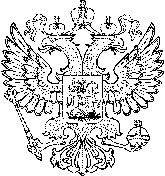 Федеральное государственное образовательное бюджетное учреждение высшего образования«Финансовый университет при Правительстве Российской  Федерации» (Финуниверситет) Тульский филиал Финуниверситета30 января 2024 г. 14.00 									304 ауд.Проект  повестки  дня1. Об итогах работы Тульского филиала Финуниверситета  в 2023 году  Докладывает Кузнецов Г.В.2. Об итогах деятельности филиала в области реализации программ дополнительного профессионального образования в 2023 году и задачи на 2024 год Докладывает Зотова О.И.3. Научный доклад «О результатах работы лаборатории «Цифровизации, системных исследований и социально-экономических измерений» Тульского филиала  Финуниверситета за 2023 год» Докладывает Жуков Р.А.4. Разное	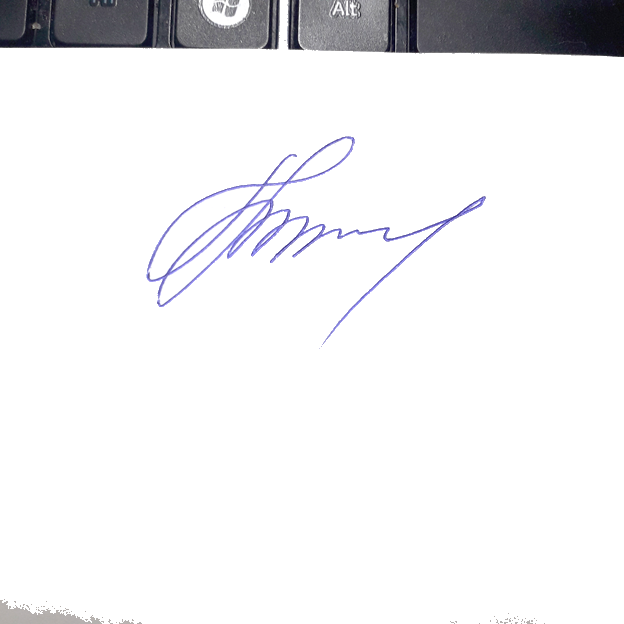            Секретарь Ученого совета                   	   Т.В. Бушинская